Nomor Pokok Sekolah NasionalNomor Identitas Sekolah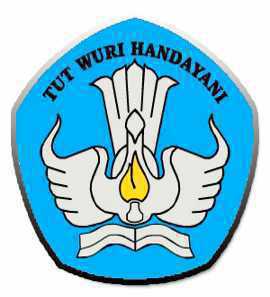 RENCANA PELAKSANAAN PEMBELAJARAN ( RPP )PENDIDIAN AGAMA ISLAM (PAI)KELAS 5 SEMESTER 2TAHUN PELAJARAN 20..../20....		NAMA SEKOLAH		:  ..................................................		DESA/KELURAHAN		:  ..................................................		KECAMATAN		:  ..................................................     		KOTA/KABUPATEN		:  .................................................. 		PROPINSI                  	:  ..................................................		WALI  KELAS		:  ..................................................		NIP		: ..................................................RENCANA PELAKSANAAN PEMBELAJARAN(RPP)A. 	TUJUAN PEMBELAJARANPeserta didik dapat:Membaca Q.S. al-Mā’ūn dengan tartil.Menulis kalimat-kalimat dalam Q.S. al-Mā’ūn.Menunjukkan hafal Q.S. al-Mā’ūn.Mengetahui makna Q.S. al-Mā’ūn dengan benar.Memiliki sikap suka menolong sebagai implementasi dari pemahaman Q.S. al-Mā’ūn.B. 	KEGIATAN PEMBELAJARANC. 	PENILAIANPenilaian Sikap : Observasi Selama Kegiatan BerlangsungPenilaian Pengetahuan Penilaian Keterampilan RENCANA PELAKSANAAN PEMBELAJARAN(RPP)A. 	TUJUAN PEMBELAJARANPeserta didik dapat:Membaca Q.S. al-Mā’ūn dengan tartil.Menulis kalimat-kalimat dalam Q.S. al-Mā’ūn.Menunjukkan hafal Q.S. al-Mā’ūn.Mengetahui makna Q.S. al-Mā’ūn dengan benar.Memiliki sikap suka menolong sebagai implementasi dari pemahaman Q.S. al-Mā’ūn.B. 	KEGIATAN PEMBELAJARANC. 	PENILAIANPenilaian Sikap : Observasi Selama Kegiatan BerlangsungPenilaian Pengetahuan Penilaian Keterampilan RENCANA PELAKSANAAN PEMBELAJARAN(RPP)A. 	TUJUAN PEMBELAJARANPeserta didik dapat:Membaca Q.S. al-Mā’ūn dengan tartil.Menulis kalimat-kalimat dalam Q.S. al-Mā’ūn.Menunjukkan hafal Q.S. al-Mā’ūn.Mengetahui makna Q.S. al-Mā’ūn dengan benar.Memiliki sikap suka menolong sebagai implementasi dari pemahaman Q.S. al-Mā’ūn.B. 	KEGIATAN PEMBELAJARANC. 	PENILAIANPenilaian Sikap : Observasi Selama Kegiatan BerlangsungPenilaian Pengetahuan Penilaian Keterampilan RENCANA PELAKSANAAN PEMBELAJARAN(RPP)A. 	TUJUAN PEMBELAJARANPeserta didik dapat:Membaca Q.S. al-Mā’ūn dengan tartil.Menulis kalimat-kalimat dalam Q.S. al-Mā’ūn.Menunjukkan hafal Q.S. al-Mā’ūn.Mengetahui makna Q.S. al-Mā’ūn dengan benar.Memiliki sikap suka menolong sebagai implementasi dari pemahaman Q.S. al-Mā’ūn.B. 	KEGIATAN PEMBELAJARANC. 	PENILAIANPenilaian Sikap : Observasi Selama Kegiatan BerlangsungPenilaian Pengetahuan Penilaian Keterampilan RENCANA PELAKSANAAN PEMBELAJARAN(RPP)A. 	TUJUAN PEMBELAJARANPeserta didik mampu:Meyakini keberadaan rasul Allah dan rasul Ulul ‘Azmi.Menunjukkan sikap sabar dan jujur sebagai implementasi dari pemahaman mengenal nama-nama Rasul Allah dan Rasul Ulul ‘Azmi.Memahami nama-nama rasul Allah dan rasul Ulul ‘Azmi.Menghafal nama-nama rasul Allah dan rasul Ulul ‘Azmi.B. 	KEGIATAN PEMBELAJARANC. 	PENILAIANPenilaian Sikap : Observasi Selama Kegiatan BerlangsungPenilaian Pengetahuan Penilaian Keterampilan RENCANA PELAKSANAAN PEMBELAJARAN(RPP)A. 	TUJUAN PEMBELAJARANPeserta didik mampu:Meyakini keberadaan rasul Allah dan rasul Ulul ‘Azmi.Menunjukkan sikap sabar dan jujur sebagai implementasi dari pemahaman mengenal nama-nama Rasul Allah dan Rasul Ulul ‘Azmi.Memahami nama-nama rasul Allah dan rasul Ulul ‘Azmi.Menghafal nama-nama rasul Allah dan rasul Ulul ‘Azmi.B. 	KEGIATAN PEMBELAJARANC. 	PENILAIANPenilaian Sikap : Observasi Selama Kegiatan BerlangsungPenilaian Pengetahuan Penilaian Keterampilan RENCANA PELAKSANAAN PEMBELAJARAN(RPP)A. 	TUJUAN PEMBELAJARANPeserta didik mampu:Meyakini keberadaan rasul Allah dan rasul Ulul ‘Azmi.Menunjukkan sikap sabar dan jujur sebagai implementasi dari pemahaman mengenal nama-nama Rasul Allah dan Rasul Ulul ‘Azmi.Memahami nama-nama rasul Allah dan rasul Ulul ‘Azmi.Menghafal nama-nama rasul Allah dan rasul Ulul ‘Azmi.B. 	KEGIATAN PEMBELAJARANC. 	PENILAIANPenilaian Sikap : Observasi Selama Kegiatan BerlangsungPenilaian Pengetahuan Penilaian Keterampilan RENCANA PELAKSANAAN PEMBELAJARAN(RPP)A. 	TUJUAN PEMBELAJARANPeserta didik mampu:Meyakini keberadaan rasul Allah dan rasul Ulul ‘Azmi.Menunjukkan sikap sabar dan jujur sebagai implementasi dari pemahaman mengenal nama-nama Rasul Allah dan Rasul Ulul ‘Azmi.Memahami nama-nama rasul Allah dan rasul Ulul ‘Azmi.Menghafal nama-nama rasul Allah dan rasul Ulul ‘Azmi.B. 	KEGIATAN PEMBELAJARANC. 	PENILAIANPenilaian Sikap : Observasi Selama Kegiatan BerlangsungPenilaian Pengetahuan Penilaian Keterampilan RENCANA PELAKSANAAN PEMBELAJARAN(RPP)A. 	TUJUAN PEMBELAJARANPeserta didik mampu:Meyakini keberadaan rasul Allah dan rasul Ulul ‘Azmi.Menunjukkan sikap sabar dan jujur sebagai implementasi dari pemahaman mengenal nama-nama Rasul Allah dan Rasul Ulul ‘Azmi.Memahami nama-nama rasul Allah dan rasul Ulul ‘Azmi.Menghafal nama-nama rasul Allah dan rasul Ulul ‘AzmiB. 	KEGIATAN PEMBELAJARANC. 	PENILAIANPenilaian Sikap : Observasi Selama Kegiatan BerlangsungPenilaian Pengetahuan Penilaian Keterampilan RENCANA PELAKSANAAN PEMBELAJARAN(RPP)A. 	TUJUAN PEMBELAJARANPeserta didik dapat:Meyakini bahwa sikap sederhana dan ikhlas beramal sebagai cerminan dari iman.Menunjukkan sikap sederhana dan sikap ikhlas beramal dalam kehidupan sehari-hari.Memahami makna sederhana dan ikhlas beramal dalam kehidupan sehari-hari. Mencontohkan sikap sederhana dan sikap ikhlas beramal dalam kehidupan sehari-hari.B. 	KEGIATAN PEMBELAJARANC. 	PENILAIANPenilaian Sikap : Observasi Selama Kegiatan BerlangsungPenilaian Pengetahuan Penilaian Keterampilan RENCANA PELAKSANAAN PEMBELAJARAN(RPP)A. 	TUJUAN PEMBELAJARANPeserta didik dapat:Meyakini bahwa sikap sederhana dan ikhlas beramal sebagai cerminan dari iman.Menunjukkan sikap sederhana dan sikap ikhlas beramal dalam kehidupan sehari-hari.Memahami makna sederhana dan ikhlas beramal dalam kehidupan sehari-hari. Mencontohkan sikap sederhana dan sikap ikhlas beramal dalam kehidupan sehari-hari.B. 	KEGIATAN PEMBELAJARANC. 	PENILAIANPenilaian Sikap : Observasi Selama Kegiatan BerlangsungPenilaian Pengetahuan Penilaian Keterampilan RENCANA PELAKSANAAN PEMBELAJARAN(RPP)A. 	TUJUAN PEMBELAJARANPeserta didik mampu:Menjalankan salat tarawih dan tadarus al-Qur'an pada bulan Ramadan sebagai wujud ketaatan kepada Allah Swt. dan rasul-Nya.Menunjukkan sikap tekun sebagai implementasi dari pemahaman pelaksanaan salat tarawih dan tadarus al-Qur'an.Memahami pelaksanaan salat tarawih dan tadarus al-Qur'an.Mempraktikkan tatacara salat tarawih dan tadarus al-Qur'an.B. 	KEGIATAN PEMBELAJARANC. 	PENILAIANPenilaian Sikap : Observasi Selama Kegiatan BerlangsungPenilaian Pengetahuan Penilaian Keterampilan RENCANA PELAKSANAAN PEMBELAJARAN(RPP)A. 	TUJUAN PEMBELAJARANPeserta didik mampu:Menjalankan salat tarawih dan tadarus al-Qur'an pada bulan Ramadan sebagai wujud ketaatan kepada Allah Swt. dan rasul-Nya.Menunjukkan sikap tekun sebagai implementasi dari pemahaman pelaksanaan salat tarawih dan tadarus al-Qur'an.Memahami pelaksanaan salat tarawih dan tadarus al-Qur'an.Mempraktikkan tatacara salat tarawih dan tadarus al-Qur'an.B. 	KEGIATAN PEMBELAJARANC. 	PENILAIANPenilaian Sikap : Observasi Selama Kegiatan BerlangsungPenilaian Pengetahuan Penilaian Keterampilan RENCANA PELAKSANAAN PEMBELAJARAN(RPP)A. 	TUJUAN PEMBELAJARANPeserta didik mampu:Meyakini kebenaran kisah Luqmān sebagaimana terdapat dalam al-Qur’an.Menunjukkan sikap rendah hati sebagai implementasi dari pemahaman kisah keteladan Luqmān sebagaimana terdapat dalam al-Qur’an.Memahami kisah keteladanan Luqmān sebagaimana terdapat dalam al-Qur’an.Menceritakan kisah keteladanan Luqmān sebagaimana terdapat dalam al-Qur’an.B. 	KEGIATAN PEMBELAJARANC. 	PENILAIANPenilaian Sikap : Observasi Selama Kegiatan BerlangsungPenilaian Pengetahuan Penilaian Keterampilan RENCANA PELAKSANAAN PEMBELAJARAN(RPP)A. 	TUJUAN PEMBELAJARANPeserta didik mampu:Meyakini kebenaran kisah Luqmān sebagaimana terdapat dalam al-Qur’an.Menunjukkan sikap rendah hati sebagai implementasi dari pemahaman kisah keteladan Luqmān sebagaimana terdapat dalam al-Qur’an.Memahami kisah keteladanan Luqmān sebagaimana terdapat dalam al-Qur’an.Menceritakan kisah keteladanan Luqmān sebagaimana terdapat dalam al-Qur’an.B. 	KEGIATAN PEMBELAJARANC. 	PENILAIANPenilaian Sikap : Observasi Selama Kegiatan BerlangsungPenilaian Pengetahuan Penilaian Keterampilan RENCANA PELAKSANAAN PEMBELAJARAN(RPP)A. 	TUJUAN PEMBELAJARANPeserta didik mampu:Meyakini kebenaran kisah Luqmān sebagaimana terdapat dalam al-Qur’an.Menunjukkan sikap rendah hati sebagai implementasi dari pemahaman kisah keteladan Luqmān sebagaimana terdapat dalam al-Qur’an.Memahami kisah keteladanan Luqmān sebagaimana terdapat dalam al-Qur’an.Menceritakan kisah keteladanan Luqmān sebagaimana terdapat dalam al-Qur’anB. 	KEGIATAN PEMBELAJARANC. 	PENILAIANPenilaian Sikap : Observasi Selama Kegiatan BerlangsungPenilaian Pengetahuan Penilaian Keterampilan RENCANA PELAKSANAAN PEMBELAJARAN(RPP)A. 	TUJUAN PEMBELAJARANPeserta didik mampu:Meyakini kebenaran kisah Luqmān sebagaimana terdapat dalam al-Qur’an.Menunjukkan sikap rendah hati sebagai implementasi dari pemahaman kisah keteladan Luqmān sebagaimana terdapat dalam al-Qur’an.Memahami kisah keteladanan Luqmān sebagaimana terdapat dalam al-Qur’an.Menceritakan kisah keteladanan Luqmān sebagaimana terdapat dalam al-Qur’anB. 	KEGIATAN PEMBELAJARANC. 	PENILAIANPenilaian Sikap : Observasi Selama Kegiatan BerlangsungPenilaian Pengetahuan Penilaian Keterampilan Sekolah 	: SD .................Mata Pelajaran	: PAI & Budi PekertiKelas/Semester 	: 5 / 2 (Dua)Pembelajaran Ke-6	: Mari Belajar Al-Quran Surat Al-MaunTema / Topik Ke-1	: Ayo Membaca Surat AL-MaunAlokasi Waktu 	: 1 x 4 JPKegiatanDeskripsi KegiatanAlokasi WaktuPendahuluanPersiapanPembelajaran dimulai dengan:Guru mengucapkan salam dan berdoa bersama; ReligiusGuru memeriksa kehadiran, kerapian berpakaian, posisi dan tempat duduk disesuaikan dengan kegiatan pembelajaran; Guru menyapa peserta didik; danGuru menyampaikan tujuan pembelajaran. CommunicationPelaksanaanSebelum masuk pada inti pembelajaran membaca, guru terlebih dahulu meminta agar peserta didik secara klasikal mencermati mengapa orang yang membaca al-Qur'an tergolong manusia yang beruntung dan istimewa. Communication10 menit IntiAyo Membaca Surat al-Ma’unUntuk mengetahui sejauh mana pengetahuan awal peserta didik, guru meminta beberapa peserta didik mendemonstrasikan bacaan Q.S. al-Ma’μn. MandiriGuru memberikan penguatan dengan menyampaikan secara singkat bagaimana cara membaca Q.S. al-Ma’un yang baik dan benar. Selanjutnya guru memberikan contoh bacaan yang baik dan benar. CommunicationGuru melafalkan secara berulang huruf-huruf yang dianggap sulit dan peserta didik diminta untuk menirukan pelafalan tersebut secara bersama. Selanjutnya ditunjuk beberapa peserta didik untuk melafalkannya dengan benar. IntegritasGuru kembali memberikan contoh bacaan Q.S. al-Ma’un yang benar.Peserta didik menirukan bacaan Q.S. al-Ma’un bersama-sama, selanjutnya ditunjuk beberapa peserta didik untuk membacanya. MandiriSikap Kebiasaanku Pada bagian “Insya Allah Aku Selalu Membaca al-Qur’an Surat al-Ma’un”, guru memotivasi peserta didik untuk melancarkan bacaan di antaranya dengan mendengarkan bacaan Q.S. al-Ma’un yang benar dari salah satu audio seperti radio kaset. Kemudian meminta agar menirukannya secara berulang.95 menit x PenutupBersama-sama siswa membuat kesimpulan / rangkuman hasil belajar selama sehari IntegritasBertanya jawab tentang materi yang telah dipelajari (untuk mengetahui hasil ketercapaian materi)Melakukan penilaian hasil belajarMembaca do’a sesudah belajar dengan benar (disiplin) Religius15 menit Sekolah 	: SD .................Mata Pelajaran	: PAI & Budi PekertiKelas/Semester 	: 3 / 2 (Dua)Pembelajaran Ke-6	: Mari Belajar Al-Quran Surat Al-MaunTema / Topik Ke-2	: Ayo Menghafal Suarat Al-MaunAlokasi Waktu 	: 1 x 4 JPKegiatanDeskripsi KegiatanAlokasi WaktuPendahuluanPersiapanPembelajaran dimulai dengan:Guru mengucapkan salam dan berdoa bersama; ReligiusGuru memeriksa kehadiran, kerapian berpakaian, posisi dan tempat duduk disesuaikan dengan kegiatan pembelajaran; Guru menyapa peserta didik; danGuru menyampaikan tujuan pembelajaran. CommunicationPelaksanaanSebelum masuk pada inti pembelajaran membaca, guru terlebih dahulu meminta agar peserta didik secara klasikal mencermati mengapa orang yang membaca al-Qur'an tergolong manusia yang beruntung dan istimewa. Communication10 menit IntiAyo, Menghafal Surat al-Ma’unGuru melafalkan dengan cara menghafal Q.S. al-Ma’un dengan suara jelas ayat satu sampai dengan dua, diikuti seluruh peserta didik, sesekali meminta salah satu peserta didik untuk menghafalnya (lakukan sebanyak dua sampai tiga kali). Creativity and InnovationMengikuti langkah poin satu, diteruskan ayat tiga sampai ayat empat, ayat lima sampai enam, dan ayat tujuh.Lakukan pola ayat satu sampai lima, (lakukan sebanyak dua-tiga kali).Diteruskan pola ayat enam sampai tujuh, (lakukan sebanyak dua-tiga kali).Pola terakhir ayat satu sampai dengan tujuh (satu surat utuh) diawali gurunya, kemudian diikuti peserta didik (lakukan sebanyak dua-tiga kali).Bila belum hafal juga, dapat diulangi melalui cara yang sama dari langkah 1) s.d. 5). Bila sudah banyak yang hafal secara individual, peserta didik mendemonstrasikan hafalannya.Sikap KebiasaankuPada bagian “Insya Allah aku selalu menghafal Q.S. al-Ma’un,” peserta didik secara berpasangan (dengan teman sebangku) menghafal surat al-Ma’un secara bergantian. Collaboration115 menit PenutupBersama-sama siswa membuat kesimpulan / rangkuman hasil belajar selama sehari IntegritasBertanya jawab tentang materi yang telah dipelajari (untuk mengetahui hasil ketercapaian materi)Melakukan penilaian hasil belajarMembaca do’a sesudah belajar dengan benar (disiplin) Religius15 menit Sekolah 	: SD .................Mata Pelajaran	: PAI & Budi PekertiKelas/Semester 	: 3 / 2 (Dua)Pembelajaran Ke-6	: Mari Belajar Al-Quran Surat Al-MaunTema / Topik Ke-3	: Ayo Menulis Surat Al-MaunAlokasi Waktu 	: 1 x 4 JPKegiatanDeskripsi KegiatanAlokasi WaktuPendahuluanPersiapanPembelajaran dimulai dengan:Guru mengucapkan salam dan berdoa bersama; ReligiusGuru memeriksa kehadiran, kerapian berpakaian, posisi dan tempat duduk disesuaikan dengan kegiatan pembelajaran; Guru menyapa peserta didik; danGuru menyampaikan tujuan pembelajaran. CommunicationPelaksanaanSebelum masuk pada inti pembelajaran membaca, guru terlebih dahulu meminta agar peserta didik secara klasikal mencermati mengapa orang yang membaca al-Qur'an tergolong manusia yang beruntung dan istimewa. Communication10 menit IntiAyo, Menulis Surat al-Ma’unGuru menulis beberapa penggalan ayat Q.S. al-Ma’μn pada papan tulis atau melalui media lainnya. Kemudian memberikan garis pada tulisan penggalan ayat tersebut untuk mengetahui posisi rangkaian masing-masing hurufnya. Critical Thinking and Problem SolvingPada saat yang bersamaan, peserta didik diminta untuk mencermati cara penulisannya.Guru menunjuk peserta didik secara bergantian untuk mempraktikkan penulisan beberapa penggalan ayat seperti yang sudah dicontohkan. Gotong RoyongGuru meminta agar semua peserta didik menyalin beberapa penggalan ayat tersebut secara berulang pada buku tulis. Bila sudah banyak yang mampu menulis secara individual, peserta didik diminta untuk menyalin Q.S. al-Ma’μn pada buku tulis masing-masing. MandiriSikap KebiasaankuPada bagian ini, peserta didik diminta menyalin penggalan kata Q.S. al-Ma’μn secara individual pada buku tulis masing-masing. Mandiri115 menit PenutupBersama-sama siswa membuat kesimpulan / rangkuman hasil belajar selama sehari IntegritasBertanya jawab tentang materi yang telah dipelajari (untuk mengetahui hasil ketercapaian materi)Melakukan penilaian hasil belajarMembaca do’a sesudah belajar dengan benar (disiplin) Religius15 menit Sekolah 	: SD .................Mata Pelajaran	: PAI & Budi PekertiKelas/Semester 	: 3 / 2 (Dua)Pembelajaran Ke-6	: Mari Belajar Al-Quran Surat Al-MaunTema / Topik Ke-4	: Makna Kandungan Surat Al-MaunAlokasi Waktu 	: 1 x 4 JPKegiatanDeskripsi KegiatanAlokasi WaktuPendahuluanPersiapanPembelajaran dimulai dengan:Guru mengucapkan salam dan berdoa bersama; ReligiusGuru memeriksa kehadiran, kerapian berpakaian, posisi dan tempat duduk disesuaikan dengan kegiatan pembelajaran; Guru menyapa peserta didik; danGuru menyampaikan tujuan pembelajaran. CommunicationPelaksanaanSebelum masuk pada inti pembelajaran membaca, guru terlebih dahulu meminta agar peserta didik secara klasikal mencermati mengapa orang yang membaca al-Qur'an tergolong manusia yang beruntung dan istimewa. Communication10 menit IntiMakna Kandungan Surat al-Ma’μnGuru membagi peserta didik ke dalam beberapa kelompok. Setiap kelompok diminta untuk membaca Q.S. al- Ma’μn dan mencermati artinya.Peserta didik secara kelompok mendiskusikan mengapa surat ini diawali dengan pertanyaan “Tahukah kamu (orang) yang mendustakan agama?Selanjutnya, secara berkelompok peserta didik mendiskusikan sikap terpuji yang dapat diambil dari Q.S. al- Ma’μn. CommunicationSecara bergantian masing-masing kelompok mempresentasikan hasilnya dan kelompok lainnya memperhatikan/menyimak serta memberikan tanggapan. Critical Thinking and Problem SolvingGuru memberikan penjelasan tambahan dan penguatan yang dikemukakan peserta didik tentang materi tersebut. Communication115 menit PenutupBersama-sama siswa membuat kesimpulan / rangkuman hasil belajar selama sehari IntegritasBertanya jawab tentang materi yang telah dipelajari (untuk mengetahui hasil ketercapaian materi)Melakukan penilaian hasil belajarMembaca do’a sesudah belajar dengan benar (disiplin) Religius15 menit Sekolah 	: SD .................Mata Pelajaran	: PAI & Budi PekertiKelas/Semester 	: 5 / 2 (Dua)Pembelajaran Ke-7	: Mari Mengenal Rasul-rasul AllahTema / Topik Ke-1	: Apa Makna Rasul Allah?Alokasi Waktu 	: 1 x 4 JPKegiatanDeskripsi KegiatanAlokasi WaktuPendahuluanPembelajaran dimulai dengan:Guru mengucapkan salam dan berdoa bersama; ReligiusGuru memeriksa kehadiran, kerapian  erpakaian, posisi dan tempat duduk disesuaikan dengan kegiatan pembelajaran;Guru menyapa peserta didik; danGuru menyampaikan tujuan pembelajaran. Communication10 menit IntiApa Makna Rasul Allah Swt.?Melalui model “Artikulasi” guru melaksanakan proses pembelajaran sebagai berikut.Guru menyampaikan kompetensi yang ingin dicapai.Melalui motivasi, guru mengajak peserta didik untuk mengemukakan apa yang mereka ketahui tentang makna Rasul Allah Swt. Selanjutnya, guru memberikan penguatan terhadap pengetahuan awal peserta didik tentang Rasul Allah. CommunicationUntuk memperkuat pemahaman peserta didik, guru mengelompokkan peserta didik secara berpasangan yang terdiri atas dua orang peserta didik. CollaborationSelanjutnya, Guru meminta setiap pasangan untuk mencermati Q.S. al-An’am/6: 48 berikut arti dan maksud yang terkandung di dalamnya.Setelah melakukan pencermatan, salah satu peserta didik dari setiap pasangan diminta untuk menceritakan maksud yang terkandung di dalam Q.S. al-An’am/6: 48, sementara pasangan lainnya mendengar dan mengemukakan beberapa pertanyaan yang relevan. Critical Thinking and Problem SolvingGuru memberikan penguatan dengan menjelaskan kembali makna yang terkandung dalam Q.S. al-An’am/6: 48 berdasarkan buku teks atau sumber lainnya yang relevan. CommunicationPenilaian terhadap setiap kegiatan yang dilakukan oleh peserta didik dapat dilakukan dengan cara sebagai berikut.115 menit PenutupBersama-sama siswa membuat kesimpulan / rangkuman hasil belajar selama sehari IntegritasBertanya jawab tentang materi yang telah dipelajari (untuk mengetahui hasil ketercapaian materi)Melakukan penilaian hasil belajarMembaca do’a sesudah belajar dengan benar (disiplin) Religius15 menit Sekolah 	: SD .................Mata Pelajaran	: PAI & Budi PekertiKelas/Semester 	: 5 / 2 (Dua)Pembelajaran Ke-7	: Mari Mengenal Rasul-rasul AllahTema / Topik Ke-2	: Tugas dan Sifat Rasul-rasul AllahAlokasi Waktu 	: 1 x 4 JPKegiatanDeskripsi KegiatanAlokasi WaktuPendahuluanPembelajaran dimulai dengan:Guru mengucapkan salam dan berdoa bersama; ReligiusGuru memeriksa kehadiran, kerapian  erpakaian, posisi dan tempat duduk disesuaikan dengan kegiatan pembelajaran;Guru menyapa peserta didik; danGuru menyampaikan tujuan pembelajaran. Communication10 menitIntiTugas dan Sifat Rasul-Rasul Allah Swt.Peserta didik secara klasikal mencermati penjelasan guru (atau peserta didik yang ditunjuk sebagai model) tentang tugas dan sifat-sifat yang dimiliki oleh rasul Allah Swt.Selanjutnya, peserta didik kembali pada kelompok masing-masing dan mencermati serta mendiskusikan isi dialog yang dilakukan oleh Fatimah dan ayahnya tentang sifat-sifat rasul Allah Swt.Masing-masing kelompok menyampaikan hasil diskusinya dan kelompok lain memberikan tanggapan atau pertanyaan-pertanyaan yang relevan. CommunicationRPP ini diunduh dari www. Kangmartho dot comGuru memberikan penguatan dengan menjelaskan kembali tentang sifat-sifat yang dimiliki rasul Allah Swt. berdasarkan buku teks dan sumber lainnya yang relevan. Critical Thinking and Problem SolvingPenilaian atas kegiatan atau aktivitas yang dilakukan oleh peserta didik dapat dilakukan sebagaimana halnya pada bagian A.115 menitPenutupBersama-sama siswa membuat kesimpulan / rangkuman hasil belajar selama sehari IntegritasBertanya jawab tentang materi yang telah dipelajari (untuk mengetahui hasil ketercapaian materi)Melakukan penilaian hasil belajarMembaca do’a sesudah belajar dengan benar (disiplin) Religius15 menitSekolah 	: SD .................Mata Pelajaran	: PAI & Budi PekertiKelas/Semester 	: 5 / 2 (Dua)Pembelajaran Ke-7	: Mari Mengenal Rasul-rasul AllahTema / Topik Ke-3	: Rasul Ulul 'AzmiAlokasi Waktu 	: 1 x 4 JPKegiatanDeskripsi KegiatanAlokasi WaktuPendahuluanPersiapanPembelajaran dimulai dengan:Guru mengucapkan salam dan berdoa bersama; ReligiusGuru memeriksa kehadiran, kerapian  erpakaian, posisi dan tempat duduk disesuaikan dengan kegiatan pembelajaran;Guru menyapa peserta didik; danGuru menyampaikan tujuan pembelajaran. CommunicationPelaksanaanGuru mengajak peserta didik untuk belajar bersama di luar kelas sekitar lingkungan sekolah yang memungkinkan untuk pelaksanaan proses pembelajaran dengan membawa papan tulis atau media pembelajaran lainnya yang relevan. CommunicationPeserta didik dibagi ke dalam beberapa kelompok dan setiap kelompok diminta mencermati pembelajaran tentang “Mengenal Nama Allah Swt. dan Kitab-kitabnya.” Collaboration10 menitIntiRasul Ulul ‘AzmiPeserta didik dibagi ke dalam beberapa kelompok.Setiap kelompok diminta kembali untuk mencermati dan mendiskusikan apa yang dimaksud dengan Rasul Ulul ‘Azmi dan siapa saja yang termasuk ke dalam Rasul Ulul ‘Azmi.Masing-masing kelompok memaparkan hasil diskusinya dan kelompok lain ikut mengamati dan mengemukakan pertanyaan-pertanyaan terhadap hasil pemaparan kelompok. Critical Thinking and Problem SolvingGuru memberikan penguatan dengan menjelaskan kembali hal-hal yang berkaitan dengan Rasul Ulul ‘Azmi berdasarkan buku teks dan sumber lain yang relevan. Communication115 menitPenutupBersama-sama siswa membuat kesimpulan / rangkuman hasil belajar selama sehari IntegritasBertanya jawab tentang materi yang telah dipelajari (untuk mengetahui hasil ketercapaian materi)Melakukan penilaian hasil belajarMembaca do’a sesudah belajar dengan benar (disiplin) Religius15 menitSekolah 	: SD .................Mata Pelajaran	: PAI & Budi PekertiKelas/Semester 	: 5 / 2 (Dua)Pembelajaran Ke-7	: Mari Mengenal Rasul-rasul AllahTema / Topik Ke-4	: Kisah Teladan Nabi Muhammad 		Sebagai Ulul AzmiAlokasi Waktu 	: 1 x 4 JPKegiatanDeskripsi KegiatanAlokasi WaktuPendahuluanPersiapanPembelajaran dimulai dengan:Guru mengucapkan salam dan berdoa bersama; ReligiusGuru memeriksa kehadiran, kerapian  erpakaian, posisi dan tempat duduk disesuaikan dengan kegiatan pembelajaran;Guru menyapa peserta didik; danGuru menyampaikan tujuan pembelajaran. CommunicationPelaksanaanGuru mengajak peserta didik untuk belajar bersama di luar kelas sekitar lingkungan sekolah yang memungkinkan untuk pelaksanaan proses pembelajaran dengan membawa papan tulis atau media pembelajaran lainnya yang relevan. CommunicationPeserta didik dibagi ke dalam beberapa kelompok dan setiap kelompok diminta mencermati pembelajaran tentang “Mengenal Nama Allah Swt. dan Kitab-kitabnya.” Collaboration10 menitIntiKisah Keteladanan Nabi Muhammad saw. sebagai Rasul Ulul ‘AzmiPeserta didik secara berkelompok kembali mendiskusikan tentang sikap-sikap terpuji Nabi Muhammad saw. sebagai rasul yang terakhir dan Rasul Ulul ‘Azmi. CollaborationMasing-masing kelompok mengidentifikasi dan membuat pertanyaan tentang sikap-sikap terpuji Nabi Muhammad saw dan mengapa disebut sebagai Khatamul Anbiya dan sebagai Rasul Ulul ‘Azmi? Apa yang dimaksud ungkapan tersebut? Critical Thinking and Problem SolvingMasing-masing kelompok menyampaikan hasil diskusinya dan kelompok lain mencermati dan mengajukan pertanyaan-pertanyaan yang sudah disiapkan atau pertanyaan lain yang relevan.Guru memberikan penguatan terhadap hasil diskusi peserta didik dengan menjelaskan kembali apa yang ada dalam buku teks dan diperkaya dengan sumber lain yang relevan. Communication115 menitPenutupBersama-sama siswa membuat kesimpulan / rangkuman hasil belajar selama sehari IntegritasBertanya jawab tentang materi yang telah dipelajari (untuk mengetahui hasil ketercapaian materi)Melakukan penilaian hasil belajarMembaca do’a sesudah belajar dengan benar (disiplin) Religius15 menitSekolah 	: SD .................Mata Pelajaran	: PAI & Budi PekertiKelas/Semester 	: 5 / 2 (Dua)Pembelajaran Ke-7	: Mari Mengenal Rasul-rasul AllahTema / Topik Ke-5	: Kisah Terpuji Para Rasul dan Rasul Ulul 		AzmiAlokasi Waktu 	: 1 x 4 JPKegiatanDeskripsi KegiatanAlokasi WaktuPendahuluanPersiapanPembelajaran dimulai dengan:Guru mengucapkan salam dan berdoa bersama; ReligiusGuru memeriksa kehadiran, kerapian  erpakaian, posisi dan tempat duduk disesuaikan dengan kegiatan pembelajaran;Guru menyapa peserta didik; danGuru menyampaikan tujuan pembelajaran. CommunicationPelaksanaanGuru mengajak peserta didik untuk belajar bersama di luar kelas sekitar lingkungan sekolah yang memungkinkan untuk pelaksanaan proses pembelajaran dengan membawa papan tulis atau media pembelajaran lainnya yang relevan. CommunicationPeserta didik dibagi ke dalam beberapa kelompok dan setiap kelompok diminta mencermati pembelajaran tentang “Mengenal Nama Allah Swt. dan Kitab-kitabnya.” Collaboration10 menitIntiSikap Terpuji Para Rasul dan Rasul Ulul ‘AzmiPeserta didik secara berkelompok kembali mendiskusikan tentang sikap-sikap terpuji para Rasul Ulul ‘Azmi dan ayat-ayat yang terkait dengannya. CollaborationMasing-masing kelompok mengidentifikasi dan membuat pertanyaan tentang sikap-sikap terpuji para Rasul Ulul ‘Azmi dan ayat-ayat yang terkait dengannya.Masing-masing kelompok menyampaikan hasil diskusinya dan kelompok lain mencermati serta mengajukan pertanyaan-pertanyaan yang sudah disiapkan atau pertanyaan lain yang relevan. Critical Thinking and Problem SolvingGuru memberikan penguatan terhadap hasil diskusi peserta didik dengan menjelaskan kembali apa yang ada dalam buku teks dan diperkaya dengan sumber lain yang relevan. Communication115 menitPenutupBersama-sama siswa membuat kesimpulan / rangkuman hasil belajar selama sehari IntegritasBertanya jawab tentang materi yang telah dipelajari (untuk mengetahui hasil ketercapaian materi)Melakukan penilaian hasil belajarMembaca do’a sesudah belajar dengan benar (disiplin) Religius15 menitSekolah 	: SD .................Mata Pelajaran	: PAI & Budi PekertiKelas/Semester 	: 5 / 2 (Dua)Pembelajaran Ke-8	: Mari Hidup Sederhana dan IkhlasTema / Topik Ke-1	: Mari Hidup SederhanaAlokasi Waktu 	: 1 X 4 JPKegiatanDeskripsi KegiatanAlokasi WaktuPendahuluanPersiapanPembelajaran dimulai dengan guru:Guru mengucapkan salam dan berdoa bersama; ReligiusGuru memeriksa kehadiran, kerapian berpakaian, posisi dan tempat duduk disesuaikan dengan kegiatan pembelajaran;Guru menyapa peserta didik; danGuru menyampaikan tujuan pembelajaran. CommunicationPelaksanaanGuru Meminta peserta didik untuk mencermati sikap sederhana dan ikhlas dalam kehidupan sehari-hari.10 menit IntiMari Hidup SederhanaGuru meminta beberapa peserta didik sebagai model untuk mendemonstarsikan bacaan Q.S. al-Furqan/25: 67. beserta artinya yang diikuti oleh peserta didik lain.Guru memberikan penguatan dengan membacakan kembali Q.S. al- Furqan/25: 67. beserta artinya. CommunicationPeserta didik secara kelompok mencermati dan mendiskusikan kandungan Q.S. al-Furqan/25: 67 dan Q.S. al-Isra’/17: 27 tentang hidup sederhana dan larangan berbuat mubadzir beserta figur Nabi Muhammad saw. yang hidup sederhana dan gambar yang merefleksikan kesederhanaan sebagaimana terdapat dalam buku teks. CollaborationSetiap kelompok mempresentasikan hasil diskusinya dan kelompok lain menyimak serta menanyakan beberapa hal yang dianggap relevan. Critical Thinking and Problem SolvingSetiap kelompok diminta untuk menyimpulkan hasil diskusi yang telah dipresentasikan bersama. IntegritasGuru memberi penguatan dengan menjelaskan kembali tentang hidup sederhana. Communication95 menit PenutupBersama-sama siswa membuat kesimpulan / rangkuman hasil belajar selama sehari IntegritasBertanya jawab tentang materi yang telah dipelajari (untuk mengetahui hasil ketercapaian materi)Melakukan penilaian hasil belajarMembaca do’a sesudah belajar dengan benar (disiplin) Religius15 menit Sekolah 	: SD .................Mata Pelajaran	: PAI & Budi PekertiKelas/Semester 	: 5 / 2 (Dua)Pembelajaran Ke-8	: Mari Hidup Sederhana dan IkhlasTema / Topik Ke-2	: Mari Ikhlas BeramalAlokasi Waktu 	: 1 X 4 JPKegiatanDeskripsi KegiatanAlokasi WaktuPendahuluanPersiapanPembelajaran dimulai dengan guru:Guru mengucapkan salam dan berdoa bersama; ReligiusGuru memeriksa kehadiran, kerapian berpakaian, posisi dan tempat duduk disesuaikan dengan kegiatan pembelajaran;Guru menyapa peserta didik; danGuru menyampaikan tujuan pembelajaran. CommunicationPelaksanaanGuru Meminta peserta didik untuk mencermati sikap sederhana dan ikhlas dalam kehidupan sehari-hari.10 menit IntiMari Ikhlas BeramalPeserta didik secara kelompok mencermati dan mendiskusikan makna ikhlas dan daripada “Ikhlas Beramal Karena Allah,” berikut contoh dan hadits yang menyertainya sebagaimana terdapat dalam buku teks. Collaboration Setiap kelompok mempresentasikan hasil diskusinya dan kelompok lain menyimak serta menanyakan beberapa hal yang dianggap relevan. Critical Thinking and Problem SolvingSetiap kelompok diminta untuk menyimpulkan hasil diskusi yang telah dipresentasikan bersama. MandiriGuru memberi penguatan dengan menjelaskan kembali tentang makna ikhlas dan maksud daripada “Ikhlas Beramal Karena Allah". Communication95 menit PenutupBersama-sama siswa membuat kesimpulan / rangkuman hasil belajar selama sehari IntegritasBertanya jawab tentang materi yang telah dipelajari (untuk mengetahui hasil ketercapaian materi)Melakukan penilaian hasil belajarMembaca do’a sesudah belajar dengan benar (disiplin) Religius15 menit Sekolah 	: SD .................Mata Pelajaran	: PAI & Budi PekertiKelas/Semester 	: 5 / 2 (Dua)Pembelajaran Ke-9	: Indahnya Salat Terawih dan Tadarus Al-	  QuranTema / Topik Ke-1	: Salat TerawihAlokasi Waktu 	: 1 X 4 JPKegiatanDeskripsi KegiatanAlokasi WaktuPendahuluanPersiapanPembelajaran dimulai dengan:Guru mengucapkan salam dan berdoa bersama; ReligiusGuru memeriksa kehadiran, kerapian berpakaian, posisi dan tempat duduk disesuaikan dengan kegiatan pembelajaran;Menyapa peserta didik; danMenyampaikan tujuan pembelajaran. CommunicationPelaksanaanGuru meminta peserta didik untuk mencermati mengapa bulan Ramadan disebut bulan ibadah? Amalan apa saja yang dilakukan pada bulan Ramadan?10 menit IntiSalat Tarawih.Peserta didik diminta untuk mencermati gambar yang terdapat dalam buku teks.Guru menunjuk beberapa peserta didik untuk menceritakan pesan yang terdapat pada gambar yang dicermati. Selanjutnya, guru memberikan penguatan dengan menjelaskan kembali makna pesan yang terdapat pada gambar tersebut. CommunicationGuru membagi peserta didik ke dalam beberapa kelompok untuk mendiskusikan makna salat tarawih, sejarah, ketentuan, keutamaan, dan hadis yang terkait dengannya. CollaborationGuru meminta setiap kelompok untuk menyampaikan hasil diskusinya dan kelompok yang lain ikut mencermati serta mempertanyakan beberapa hal yang terkait dengan salat tarawih. Critical Thinking and Problem SolvingGuru meminta laporan hasil diskusi kelompok secara tertulis.Guru memberikan simpulan dan penguatan sebagaimana yang terdapat pada buku teks. Communication95 menit PenutupBersama-sama siswa membuat kesimpulan / rangkuman hasil belajar selama sehari IntegritasBertanya jawab tentang materi yang telah dipelajari (untuk mengetahui hasil ketercapaian materi)Melakukan penilaian hasil belajarMembaca do’a sesudah belajar dengan benar (disiplin) Religius15 menit Sekolah 	: SD .................Mata Pelajaran	: PAI & Budi PekertiKelas/Semester 	: 5 / 2 (Dua)Pembelajaran Ke-8	: Indahnya Salat Terawih dan Tadarus Al-		QuranTema / Topik Ke-2	: Tadarus Al-QuranAlokasi Waktu 	: 1 X 4 JPKegiatanDeskripsi KegiatanAlokasi WaktuPendahuluanPersiapanPembelajaran dimulai dengan:Guru mengucapkan salam dan berdoa bersama; ReligiusGuru memeriksa kehadiran, kerapian berpakaian, posisi dan tempat duduk disesuaikan dengan kegiatan pembelajaran;Menyapa peserta didik; danMenyampaikan tujuan pembelajaran. CommunicationPelaksanaanGuru meminta peserta didik untuk mencermati mengapa bulan Ramadan disebut bulan ibadah? Amalan apa saja yang dilakukan pada bulan Ramadan?10 menit IntiTadarus al-Qur'anPeserta didik secara berkelompok mendiskusikan makna tadarus al-Qur'an, ketentuan, keutamaan, dan ayat al-Qur'an yang terkait dengannya. Creativity and InnovationSetiap kelompok menyampaikan hasil diskusinya secara tertulis dan mempresentasikannya di depan kelompok lain. Kelompok lain ikut mencermati serta mempertanyakan beberapa hal tentang tadarus al-Qur'an. Critical Thinking and Problem SolvingGuru memberikan simpulan dan penguatan sebagaimana yang terdapat pada buku teks. Communication Sikap KebiasaankuPada bagian ini, guru memotivasi agar peserta didik menunaikan salat tarawih dan tadarus al-Qur'an pada bulan Ramadan dengan baik.95 menit PenutupBersama-sama siswa membuat kesimpulan / rangkuman hasil belajar selama sehari IntegritasBertanya jawab tentang materi yang telah dipelajari (untuk mengetahui hasil ketercapaian materi)Melakukan penilaian hasil belajarMembaca do’a sesudah belajar dengan benar (disiplin) Religius15 menit Sekolah 	: SD .................Mata Pelajaran	: PAI & Budi PekertiKelas/Semester 	: 5 / 2 (Dua)Pembelajaran Ke-10	: Kisah Teladan LukmanTema / Topik Ke-1	: Siapakah Luqman?Alokasi Waktu 	: 1 x 4 JPKegiatanDeskripsi KegiatanAlokasi WaktuPendahuluanPersiapanPembelajaran dimulai dengan:Guru mengucapkan salam dan berdoa bersama; ReligiusGuru memeriksa kehadiran, kerapian berpakaian, posisi dan tempat duduk disesuaikan dengan kegiatan pembelajaran;Guru menyapa peserta didik; danGuru menyampaikan tujuan pembelajaran. CommunicationPelaksanaanGuru meminta peserta didik untuk mencermati kisah keteladanan Luqmān.10 menit IntiSiapakah Luqmān?Guru meminta peserta didik untuk mencermati sifat-sifat yang dimiliki Luqmān dan pelajaran yang dapat diambil darinya sebagaimana terdapat pada buku teks.Selanjutnya guru membagi peserta didik menjadi beberapa kelompok. Setiap kelompok diminta untuk mendiskusikan hasil pengamatan mereka terhadap sifat-sifat yang dimiliki Luqmān dan pelajaran yang dapat diambil darinya. CollaborationGuru meminta setiap kelompok untuk menyampaikan hasil diskusinya dan kelompok yang lain ikut mencermati serta mempertanyakan beberapa hal yang berkaitan dengan sifat-sifat yang dimiliki Luqmān.Guru meminta laporan hasil diskusi kelompok secara tertulis dari masing-masing kelompok.Guru memberikan simpulan dan penguatan berdasarkan berbagai sumber kepustakaan yang terkait dengan sifat-sifat yang dimiliki Luqmān dan pelajaran yang dapat diambil darinya. CommunicationSikap KebiasaankuPada bagian ini, guru meminta agar peserta didik selalu bersyukur atas segala nikmat yang telah Allah Swt. berikan kepada mereka.95 menit PenutupBersama-sama siswa membuat kesimpulan / rangkuman hasil belajar selama sehari IntegritasBertanya jawab tentang materi yang telah dipelajari (untuk mengetahui hasil ketercapaian materi)Melakukan penilaian hasil belajarMembaca do’a sesudah belajar dengan benar (disiplin) Religius15 menit Sekolah 	: SD .................Mata Pelajaran	: PAI & Budi PekertiKelas/Semester 	: 5 / 2 (Dua)Pembelajaran Ke-10	: Kisah Teladan LukmanTema / Topik Ke-2	: Luqman Banyak BersyukurAlokasi Waktu 	: 1 x 4 JPKegiatanDeskripsi KegiatanAlokasi WaktuPendahuluanPersiapanPembelajaran dimulai dengan:Guru mengucapkan salam dan berdoa bersama; ReligiusGuru memeriksa kehadiran, kerapian berpakaian, posisi dan tempat duduk disesuaikan dengan kegiatan pembelajaran;Guru menyapa peserta didik; danGuru menyampaikan tujuan pembelajaran. CommunicationPelaksanaanGuru meminta peserta didik untuk mencermati kisah keteladanan Luqmān.10 menit IntiNasihat Luqman “Jangan Musyrik “Secara bergantian guru meminta peserta didik dalam kelompok masing-masing membaca Q.S. Luqmān/31:13 dan mencermati artinya. CollaborationSelanjutnya, secara berkelompok, peserta didik mendiskusikan kandungan dari ayat tersebut.Setiap kelompok menyampaikan hasil diskusinya dan kelompok yang lain ikut mencermati serta mempertanyakan beberapa hal yang berkaitan dengan kandungan ayat tersebut. Critical Thinking and Problem SolvingGuru meminta laporan hasil diskusi kelompok secara tertulis.Guru memberikan simpulan dan penguatan berdasarkan berbagai sumber kepustakaan yang terkait dengan kandungan Q.S. Luqmān/31: 13. CommunicationSikap KebiasaankuPada bagian ini, guru meminta agar peserta didik selalu rajin beribadah kepada Allah Swt.95 menit PenutupBersama-sama siswa membuat kesimpulan / rangkuman hasil belajar selama sehari IntegritasBertanya jawab tentang materi yang telah dipelajari (untuk mengetahui hasil ketercapaian materi)Melakukan penilaian hasil belajarMembaca do’a sesudah belajar dengan benar (disiplin) Religius15 menit Sekolah 	: SD .................Mata Pelajaran	: PAI & Budi PekertiKelas/Semester 	: 5 / 2 (Dua)Pembelajaran Ke-10	: Kisah Teladan LukmanTema / Topik Ke-3	: Nasihat Luqman Kepada AnaknyaAlokasi Waktu 	: 1 x 4 JPKegiatanDeskripsi KegiatanAlokasi WaktuPendahuluanPersiapanPembelajaran dimulai dengan:Guru mengucapkan salam dan berdoa bersama; ReligiusGuru memeriksa kehadiran, kerapian berpakaian, posisi dan tempat duduk disesuaikan dengan kegiatan pembelajaran;Guru menyapa peserta didik; danGuru menyampaikan tujuan pembelajaran. CommunicationPelaksanaanGuru meminta peserta didik untuk mencermati kisah keteladanan Luqmān.10 menit IntiLuqman Menyuruh Anaknya Berbuat KebajikanGuru meminta peserta didik dalam kelompok masing-masing secara bergantian membaca Q.S. Luqmān/31: 17 dan mencermati artinya. CollaborationSelanjutnya, secara berkelompok, peserta didik mendiskusikan kandungan ayat tersebut.Setiap kelompok menyampaikan hasil diskusinya dan kelompok yang lain ikut mencermati serta mempertanyakan beberapa hal yang berkaiatan dengan kandungan ayat tersebut. Critical Thinking and Problem SolvingGuru meminta laporan hasil diskusi kelompok secara tertulis.Guru memberikan simpulan dan penguatan berdasarkan berbagai sumber kepustakaan yang terkait dengan kandungan Q.S. Luqmān/31: 17. CommunicationSikap KebiasaankuPada bagian ini, guru meminta agar peserta didik selalu berbuat kebajikan dan menghindari perbuatan yang buruk.95 menit PenutupBersama-sama siswa membuat kesimpulan / rangkuman hasil belajar selama sehari IntegritasBertanya jawab tentang materi yang telah dipelajari (untuk mengetahui hasil ketercapaian materi)Melakukan penilaian hasil belajarMembaca do’a sesudah belajar dengan benar (disiplin) Religius15 menit Sekolah 	: SD .................Mata Pelajaran	: PAI & Budi PekertiKelas/Semester 	: 5 / 2 (Dua)Pembelajaran Ke-10	: Kisah Teladan LukmanTema / Topik Ke-4	: -Alokasi Waktu 	: 1 x 4 JPKegiatanDeskripsi KegiatanAlokasi WaktuPendahuluanPersiapanPembelajaran dimulai dengan:Guru mengucapkan salam dan berdoa bersama; ReligiusGuru memeriksa kehadiran, kerapian berpakaian, posisi dan tempat duduk disesuaikan dengan kegiatan pembelajaran;Guru menyapa peserta didik; danGuru menyampaikan tujuan pembelajaran. CommunicationPelaksanaanGuru meminta peserta didik untuk mencermati kisah keteladanan Luqmān.10 menit IntiNasihat Luqmān “Jangan Sombong “Guru meminta peserta didik dalam kelompok masing-masing secara bergantian membaca Q.S. Luqmān/31: 18 dan mencermati artinya. CollaborationSelanjutnya, secara berkelompok, peserta didik mendiskusikan kandungan ayat tersebut.Setiap kelompok menyampaikan hasil diskusinya dan kelompok yang lain ikut mencermati serta mempertanyakan beberapa hal yang berkaitan dengan kandungan ayat tersebut. Critical Thinking and Problem SolvingGuru meminta laporan hasil diskusi kelompok secara tertulis.Guru memberikan simpulan dan penguatan berdasarkan berbagai sumber kepustakaan yang terkait dengan kandungan Q.S. Luqmān/31: 18. CommunicationSikap KebiasaankuPada bagian ini, guru meminta agar peserta didik selalu ramah dan peduli terhadap sesama.95 menit PenutupBersama-sama siswa membuat kesimpulan / rangkuman hasil belajar selama sehari IntegritasBertanya jawab tentang materi yang telah dipelajari (untuk mengetahui hasil ketercapaian materi)Melakukan penilaian hasil belajarMembaca do’a sesudah belajar dengan benar (disiplin) Religius15 menit Mengetahui,Kepala Sekolah..........................................NIP. ……………………………............................ 20......Guru PAI Kelas V................................................NIP. …………………………